Klassifikation:	Træningsløb, selvtræning, åben for alle.Løbsområde:		Fovslet SydMødested/Parkering:	P-plads sydøst i skoven, tilkørsel fra Fovsletgårdsvej 3, 6580 Vamdrup. Koordinater: 55.427504, 9.413481	Markeret med P på oversigtskort: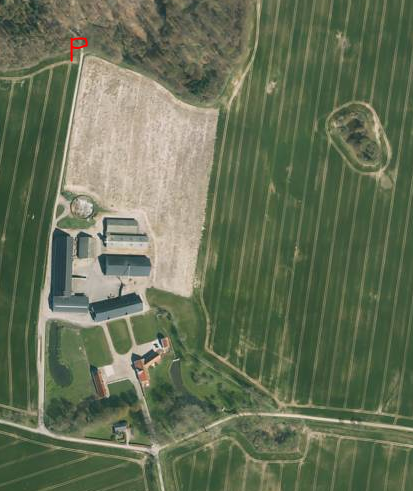 Kortet:	Fovslet, 1:7.500, ækv. 2,5 m, tegnet 2016	Selvprint af kort fra KOK facebook eller KOK’s hjemmeside.	Postbeskrivelser er trykt på kortet.Terrænbeskrivelse:	Flad skov med varieret bevoksning. Mange stier og grøfter. Tung og noget præget af vinterens nedbør.Afstande:		Parkering-start: 100 m. 
		Mål ved parkering.Baneoversigt:	Børnebaner: 	Der er ingen børnebane udover den lette bane.Kontrol/tidtagning:	Posterne er almindelige orange/hvide o-skærme uden numre – numrene på postbeskrivelsen har således ingen betydning. Der er ingen tidtagning udover hvad man selv gør. Træningen kommer til at ligge på O-Track, hvor vejvalg og tider kan uploades.Start:	Start fra onsdag d. 15/4 til tirsdag d. 21/4. Der må kun løbes i dagtimerne.Mål:	Ved parkering.Service:	Der er ingen kiosk, toilet, bademulighed m.m.Banelægger:		Per Eg Pedersen, tlf. 20837456BEMÆRK:	Træningen arrangeres i henhold til DOF’s vejledning for individuel træning i Corona-perioden. Det er deltageres pligt at sætte sig ind i disse regler, som bl.a. ligger på KOK’s hjemmeside. Herfra fremhæves vigtigheden af at holde afstand, vigtigheden af at vaske hænder før og efter løbet og forbuddet mod at samles i større grupper.InstruktionInstruktion til KOK selvtræning 15/4-21/4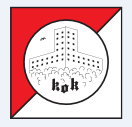 BaneBanelængdePosterLet2,8 km11Mellemsvær3,6 km10Lang svær5,8 km15Kort svær4,4 km10Ekstra kort svær3,0 km9